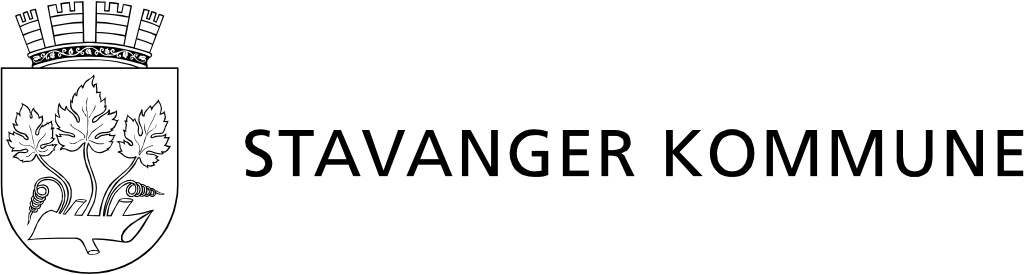 ReferatReferatReferatReferatReferatReferatOppvekst og utdanningVassøy skolePostadr.: Pb.8069 Forus, 4068 Stavanger
Besøksadr.: Sørstrandveien 38, 4076 VassøyTelefon: 51913101E-post: vassoy.skole@stavanger.kommune.no www.linksidene.no/vassoyOrg.nr.: 964 965 226Oppvekst og utdanningVassøy skolePostadr.: Pb.8069 Forus, 4068 Stavanger
Besøksadr.: Sørstrandveien 38, 4076 VassøyTelefon: 51913101E-post: vassoy.skole@stavanger.kommune.no www.linksidene.no/vassoyOrg.nr.: 964 965 226Oppvekst og utdanningVassøy skolePostadr.: Pb.8069 Forus, 4068 Stavanger
Besøksadr.: Sørstrandveien 38, 4076 VassøyTelefon: 51913101E-post: vassoy.skole@stavanger.kommune.no www.linksidene.no/vassoyOrg.nr.: 964 965 226Gruppe:Gruppe:Samarbeidsutvalget (SU)Samarbeidsutvalget (SU)Samarbeidsutvalget (SU)Samarbeidsutvalget (SU)Samarbeidsutvalget (SU)Møtested:Møtested:Vassøy skoleVassøy skoleVassøy skoleVassøy skoleVassøy skoleMøtedato/ -tid:Møtedato/ -tid:23.05.2023   kl. 16.45-18.0023.05.2023   kl. 16.45-18.0023.05.2023   kl. 16.45-18.0023.05.2023   kl. 16.45-18.0023.05.2023   kl. 16.45-18.00MøtelederMøtelederCharlotte Kjær TednesReferent: Referent: Ole Gabriel UelandOle Gabriel UelandDeltakere:






























Deltakere:






























Charlotte Kjær Tednes, SU-leder, Grete Ystheim Undseth, FAU-leder, Hilde Eikeland Bergstrøm, pedagogisk personale, Anne Beth Skjæveland, pedagogisk personale, Martine Ommundsen Hess, andre ansatte, Ovidia Landa Johannessen, elevrådsleder, Ole Gabriel Ueland rektor/sekretær
Elisebeth Blakely, politisk representantCharlotte Kjær Tednes, SU-leder, Grete Ystheim Undseth, FAU-leder, Hilde Eikeland Bergstrøm, pedagogisk personale, Anne Beth Skjæveland, pedagogisk personale, Martine Ommundsen Hess, andre ansatte, Ovidia Landa Johannessen, elevrådsleder, Ole Gabriel Ueland rektor/sekretær
Elisebeth Blakely, politisk representantCharlotte Kjær Tednes, SU-leder, Grete Ystheim Undseth, FAU-leder, Hilde Eikeland Bergstrøm, pedagogisk personale, Anne Beth Skjæveland, pedagogisk personale, Martine Ommundsen Hess, andre ansatte, Ovidia Landa Johannessen, elevrådsleder, Ole Gabriel Ueland rektor/sekretær
Elisebeth Blakely, politisk representantCharlotte Kjær Tednes, SU-leder, Grete Ystheim Undseth, FAU-leder, Hilde Eikeland Bergstrøm, pedagogisk personale, Anne Beth Skjæveland, pedagogisk personale, Martine Ommundsen Hess, andre ansatte, Ovidia Landa Johannessen, elevrådsleder, Ole Gabriel Ueland rektor/sekretær
Elisebeth Blakely, politisk representantCharlotte Kjær Tednes, SU-leder, Grete Ystheim Undseth, FAU-leder, Hilde Eikeland Bergstrøm, pedagogisk personale, Anne Beth Skjæveland, pedagogisk personale, Martine Ommundsen Hess, andre ansatte, Ovidia Landa Johannessen, elevrådsleder, Ole Gabriel Ueland rektor/sekretær
Elisebeth Blakely, politisk representantREFERANSE REFERANSE ARKIVNRARKIVNRARKIVNRJOURNALNRJOURNALNRDATODATO25.05.202325.05.2023Sak nrV/O09/23V/OReferaterA. Godkjenning av møteinnkalling, se vedlegg 1B. Referat fra SU-møte 21.02.2023, se vedlegg 2
C. Referat fra FAU-møte 13.02.2023, legges fram på møteD. Saker fra elevrådsmøte, legges fram på møtet
Sak A og B ble vedtatt. Andre referat ble tatt til orientering.10/23OForslag til nye båtruter fra Kolumbus Det kan bli endringer i båtrutene fra og med nyttår. I forslag til nye ruter som ligger i anbudet Kolumbus har ute i disse dager, har de blant annet foreslått å fjerne 08.05-avgangen fra byen. Dette slår svært uheldig ut for oss som er skole for de av byøyene i Stavanger som ikke er landfaste, og som har elever fra andre øyer enn Vassøy. Rektor orienterer videre om hva som er gjort fra skolens side til nå i saken, og evt videre tiltak drøftes i SU. Informasjonen ble tatt til orientering
11/23VRevisjon av skolens reglement for orden og oppførsel, se vedlegg 3 Skolen ønsker å revidere reglementet for orden og oppførsel. Utkast til nytt reglement er vedlagt denne innkalling. Rektor orienterer om forslag til nytt reglement og saken drøftes i SU. Nytt reglement for orden og oppførsel ble vedtatt i SU.
12/23OOverganger i utdanningsløpet Rektor orienterer om plan for nye førsteklassinger og kommende åttendeklassinger denne våren. Informasjonen ble tatt til orientering.
13/23O50-årsjubileum for Vassøy skole høsten 2023 Det er i år 50 år siden den eldste delen av dagens skole sto ny i 1973. Det ble i sist SU-møte vedtatt at dette må feires. Plan og innhold for jubileumsfest drøftes i samarbeidsutvalget. Videre må det settes av forslag til dato jubileet skal finne sted. Saken ble drøftet i SU. 50-årsfeiringen legges til tirsdag 5.desember. 14/23OInfo om neste skoleår Rektor orienterer om neste skoleår, blant annet oversikt over kontaktlærere, klasserom og skolens fokusområder. Informasjonen ble tatt til orientering
15/23VMøteplan for SU-møter høsten 2023 Det foreslås at høstens møter i SU avholdes tirsdagene 19.09.2023 og 21.11.2023.  Møtestart kl.16.45 begge datoer. Forslag til vedtak:  Foreslått møteplan for driftsstyret høsten 2023 ble vedtatt.
16/23Eventuelt